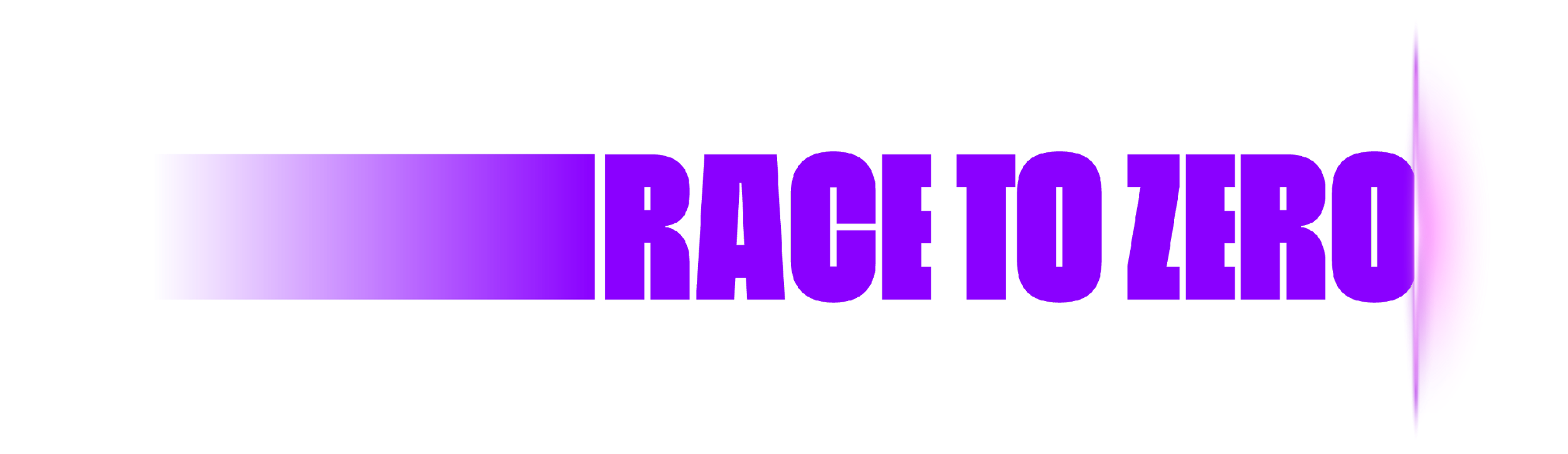 Race to Zero: Application form Please complete in full and send to racetozero@unfccc.int Contact information Initiative description & ambitionStarting Line Criteria Please explain how commitments under your network/initiative meet the following starting line criteria. Members must meet all of these criteria. Leadership practicesPlease explain how the members in your network/initiative plan to meet the following leadership practices. Please mention any barriers or reasons why leadership practices might not be adopted. Questionnaire on criteria for net zero targets for networks or initiatives joining the Race to Zero campaign End state and transition. How does the network / initiative define the end state you are seeking to achieve? For example, are you seeking net zero, absolute zero, or ‘climate positive,’ or some other goal? How is the pathway to that end state defined? Please refer to the Race to Zero Lexicon. Future uncertaintiesWhich solutions (including key technologies or behaviors) do you anticipate will be necessary to achieve the net-zero targets, but which do not yet exist, or which are not yet feasible to implement? How much uncertainty surrounds the future development of these solutions, and how do your plans address uncertainty in these factors and in other trends?Dependence on other actorsTo what extent do your plans depend on other actors doing something? E.g. for a company, are you assuming suppliers will decarbonize? Or for a city, are you assuming a national power provider will go 100% renewable?Governance arrangementsHow are targets embedded in long-term decision-making (e.g. for governments, are they in law, or simply political declarations?). Who is responsible for delivery? How does your network or initiative ensure that participants meet their commitments? What processes and procedures does your network use to make decisions?Fair share, equity & justiceHow do you define/understand/approach and foster among your members a fair share and a just and equitable transition?Resilience & adaptationHow do you envisage also encouraging your members to join the Race to Resilience campaign, in order to strengthen adaptation efforts? 2030 BreakthroughsIn which sectors of the global economy do most of your operations lie? How will you contribute towards those sectors’ 2030 Breakthroughs?Initiative / network nameURL Primary contacts (name, email, phone)Short description of the network/initiativeHow many actors have aligned with RtZ criteria under your network/ initiative? Please provide a list with aligned members How many actors do you aim to have making net zero commitments in the 12 months, 2-3 years and by 2030?PLEDGEDoes the network / initiative clearly require actors to have a public net zero target by 2050, and an interim target for members to contribute their fair share of halving emissions by 2030? Note any exceptions or deviations. Are targets required to be firmly embedded at the head of organisation level?Can you provide evidence that organizations actually have such targets? To the extent some emissions are NOT included (across scopes 1, 2 and 3), what justifications, if any, are given (e.g. trivial amount, data are impossible to find, actors lack power to control, etc.)? Do your members count any offsetting projects as part of their emissions reduction targets? Are these similar to peer networks / initiatives?How does your network/ initiative support actors to make pledges?How the initiative recognizes phasing down and out all unabated fossil fuels as part of a global, just transitionPLANAre Transition (City/ Region) Plans required? Are they published within 12 months of joining, on a public platform? Can you find evidence of these plans existing?What level of ambition is required of actions within the next 12 months, within 2-3 years and by 2030s, if any? How does the network/initiative require/support actors to make plans? PROCEEDDoes the network / initiative clearly urge and require immediate action? What near-term measures does it require of actors, and in what timeframe does it require those measures? Do actors in the network/initiative show evidence of actually taking steps in line with their transition plans? What sectors do you intersect with and how do members contribute to breakthroughs? How does the network/ initiative support actors to proceed?PUBLISHDoes the network/initiative require at least annual reporting? What form does it require reports to take (preferably feeding into the UNFCCC Global Climate Action Portal)? Can you provide evidence that progress has been reported publicly?  Does the reporting cover interim and longer-term targets, as well as the actions being taken?PERSUADEDoes the network/initiative require its members to align their external policy and engagement activities with net zero goals?Does the network/initiative provide support and guidance to its entities for doing so? PLEDGEExplain whether you have emissions reductions targets relate to real-world emissions, absolute emissions or intensity emissionsDoes the network/initiative targets include cumulative emissions?Does the network/initiative  have additional and separate targets to mitigate emissions beyond your value chain or territory?Does the network/initiative have specific short-term targets for reduction of methane and other GHGs? How does your network/ initiative protect nature (halting deforestation, protecting biodiversity and making activities consistent with climate resilient development and providing nature finance?)Does the network/initiative  have sectoral targets in line with the 2030 breakthroughs (or more ambitious)? PLANDoes the network/initiative encourage addressing injustices and building towards a more equitable future as part of Transition (City/ Region) Plans? Does the network/initiative encourage Plans to integrate protection of nature through the conservation and sustainable use of biological diversity? Does the network/initiative encourage Plans to empower other stakeholders in the community/ embrace radical communication, including the Sustainable Development Goals?Does the network/initiative encourage actions to help build the resilience of, and drive funding to, developing countries to achieve a just transition?PROCEEDHow does the network/initiative encourage members to contribute beyond its own territories/ value chains?How does the network/initiative encourage members to prioritise emissions-intensive sectors?How does the network/initiative encourage members to scale up climate solutions, such as new technologies/ business models/ policy approaches/ community practices?How does the network/initiative encourage members to empower their ecosystem to implement Transition Plans?PUBLISHPERSUADEHow is the initiative/ network and/ or its members activating the ambition loop?How is the network/initiative  or its members advocating for appropriate regulation and facilitating measures to ensure a 1.5C transition? 